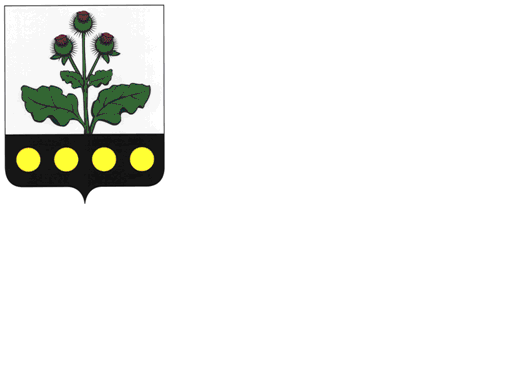 РепьевскийМУНИЦИПАЛЬНЫЙВЕСТНИК№ 17815 ноября 2017 годаофициальное издание«Репьевский муниципальный вестник» - официальное печатное средство массовой информации органов местного самоуправления Репьевского муниципального района для опубликования муниципальных правовых актов, обсуждения проектов муниципальных правовых актов по вопросам местного значения, доведения до сведения жителей Репьевского муниципального района официальной информации о социально-экономическом и культурном развитии Репьевского муниципального района, о развитии его общественной инфраструктуры и иной официальной информации.- Учрежден в декабре 2007 года (решение Совета народных депутатов Репьевского муниципального района от 19.11.2007 года № 221) в соответствии с Федеральным законом «Об общих принципах организации местного самоуправления в Российской Федерации», законом Российской Федерации «О средствах массовой информации», Уставом Репьевского муниципального района.«Репьевский муниципальный вестник» состоит из трех разделов:- в первом разделе публикуются решения и иные нормативные акты Совета народных депутатов Репьевского муниципального района;- во втором разделе публикуются нормативные правовые акты администрации Репьевского муниципального района;- в третьем разделе публикуются нормативные правовые акты органов местного самоуправления сельских поселений Репьевского муниципального района редакционный Совет:-Шорстов Дмитрий Александрович – И.о. главы администрации муниципального района;-Черкашин Евгений Константинович – начальник юридического отдела администрации муниципального района;-Пахомов Денис Иванович – главный специалист юридического отдела администрации муниципального района;Тираж – 17 экземпляров;Распространяется – бесплатно, согласно списку рассылки, определяемому администрацией Репьевского муниципального района.Изготовлен - администрацией Репьевского муниципального района: с. Репьевка, пл. Победы, д.1 тел. Для справок (47374) 2-27-04.РАЗДЕЛ 1РЕШЕНИЕПО РЕЗУЛЬТАТАМ ПУБЛИЧНЫХ СЛУШАНИЙс. Репьевка                                                                                                                                                     15 ноября 2017  годаВ соответствии со статьей 28 Федерального закона от 06.10.2003 года № 131-ФЗ «Об общих принципах организации местного самоуправления в Российской Федерации», статьей 17 Устава Репьевского муниципального района, Порядком проведения публичных слушаний в Репьевском муниципальном районе, утвержденным решением Совета народных депутатов Репьевского муниципального района от 21.04.2014 года № 141, в целях приведения Устава Репьевского муниципального района в соответствие действующему законодательству, рассмотрев и обсудив проект решения «О внесении изменений и дополнений в Устав Репьевского муниципального района Воронежской области», участники публичных слушаний Р Е Ш И Л И:1. Признать публичные слушания по вопросу рассмотрения проекта решения Совета народных депутатов «О внесении изменений и дополнений в Устав Репьевского муниципального района Воронежской области» состоявшимися.2. Одобрить проект решения Совета народных депутатов Репьевского муниципального района « О внесении изменений и дополнений в Устав Репьевского муниципального района» с внесенными поправками.3. Рекомендовать Совету народных депутатов Репьевского муниципального района рассмотреть проект решения Совета народных депутатов Репьевского муниципального района «О внесении изменений и дополнений в Устав Репьевского муниципального района» на ближайшем заседании.4. Направить настоящее решение для опубликования в официальном печатном средстве массовой информации органов местного самоуправления Репьевского муниципального района «Репьевский муниципальный вестник» и инициатору публичных слушаний.5. Разметить информацию о результатах публичных слушаний на официальном сайте органов местного самоуправления Репьевского муниципального района.Председатель публичных слушаний                                                                                                        В.И. РахманинаСекретарь публичных слушаний                                                                                                               Е.К. ЧеркашинРАЗДЕЛ 2АДМИНИСТРАЦИЯ РЕПЬЕВСКОГО МУНИЦИПАЛЬНОГО РАЙОНА ВОРОНЕЖСКОЙ ОБЛАСТИПОСТАНОВЛЕНИЕ«01» ноября 2017 г. №345с. РепьевкаВ целях приведения муниципальных правовых актов администрации Репьевского муниципального района в соответствие с действующим законодательством, рассмотрев протест прокуратуры Репьевского района от 26.10.2017 года № 2-1-2017/1373, администрация Репьевского муниципального района постановляет:1. В постановление администрации Репьевского муниципального района от 15.02.2017 г. № 49 «Об утверждении административного регламента администрации муниципального района по предоставлению муниципальной услуги «Принятие на учет граждан, претендующих на бесплатное предоставление земельных участков» (далее – Постановление) внести следующие изменения:1.1. В подпункте 1 пункта 1.2. раздела 1 административного регламента администрации Репьевского муниципального района Воронежской области по предоставлению муниципальной услуги «Принятие на учет граждан, претендующих на бесплатное предоставление земельных участков (далее – Регламент), утвержденного Постановлением, слова «ветеранов государственной службы» исключить;1.2. В подпунктах 10 и 11 пункта 1.2. раздела 1 Регламента, утвержденного Постановлением, слова «системы социальных служб» заменить словами «социального обслуживания граждан».2. Настоящее постановление вступает в силу после его официального опубликования.АДМИНИСТРАЦИЯ РЕПЬЕВСКОГО МУНИЦИПАЛЬНОГО РАЙОНА ВОРОНЕЖСКОЙ ОБЛАСТИПОСТАНОВЛЕНИЕ«08» ноября 2017 г. №347с. РепьевкаВ соответствии с Федеральными законами от 06.10.2003 № 131-ФЗ «Об общих принципах организации местного самоуправления в Российской Федерации»,  Федеральным законом от 26.12.2008 № 294-ФЗ «О защите прав юридических лиц и индивидуальных предпринимателей при осуществлении государственного контроля (надзора) и муниципального контроля», законом Российской Федерации от 21.02.1992 №2395-1 «О недрах», в целях осуществления эффективного контроля за использованием и охраной недр при добыче общераспространённых полезных ископаемых, а также при строительстве подземных сооружений, не связанных с добычей полезных ископаемых, на территории муниципального района, администрация Репьевского муниципального района Воронежской области постановляет:Утвердить Положение об осуществлении муниципального контроля за использованием и охраной недр при добыче общераспространённых полезных ископаемых, а также при строительстве подземных сооружений, не связанных с добычей полезных ископаемых, на территории Репьевского муниципального района.Уполномочить отдел по строительству, архитектуре и ЖКХ администрации Репьевского муниципального района на осуществление муниципального контроля за использованием и охраной недр при добыче общераспространённых полезных ископаемых, а также при строительстве подземных сооружений, не связанных с добычей полезных ископаемых, на территории Репьевского муниципального района.Настоящее постановление подлежит официальному опубликованию в официальном печатном средстве массовой информации органов местного самоуправления Репьевского муниципального района «Репьевский муниципальный вестник»Контроль за исполнением настоящего постановления возложить на начальника отдела по строительству, архитектуре и ЖКХ администрации муниципального района Черткову С.В..УТВЕРЖДЕНпостановлением администрациимуниципального района от «08» ноября 2017 года №347Положение об осуществлении муниципального контроля за использованием и охраной недр при добыче общераспространенных полезных ископаемых, а также при строительстве подземных сооружений, не связанных с добычей полезных ископаемых на территории Репьевского муниципального района1.	Настоящее 	Положение об осуществлении муниципального контроля за использованием и охраной недр при добыче общераспространенных полезных ископаемых, а также при строительстве подземных сооружений, не связанных с добычей полезных ископаемых на территории Репьевского муниципального района (далее - Положение) разработано в соответствии с Законом Российской Федерации от 21.02.1992 № 2395-1 «О недрах», Федеральным законом от 26.12.2008 № 294-ФЗ «О защите прав юридических лиц и индивидуальных предпринимателей при осуществлении государственного контроля (надзора) и муниципального контроля» (далее -Федеральный закон № 294-ФЗ) и регулирует вопросы организации осуществления муниципального контроля за использованием и охраной недр при добыче общераспространенных полезных ископаемых, а также при строительстве подземных сооружений, не связанных с добычей полезных ископаемых на территории Репьевского муниципального района Воронежской области (далее - муниципальный контроль).2.	Задачей муниципального контроля является обеспечение соблюдения юридическими лицами, индивидуальными предпринимателями требований, установленных муниципальными правовыми актами, а также требований, установленных федеральными законами, законами Воронежской области в сфере рационального использования и охраны общераспространенных полезных ископаемых, а также организация и проведение мероприятий по профилактике нарушений указанных обязательных требований.3.	Полномочия администрации Репьевского муниципального района по осуществлению муниципального контроля исполняет отдел по строительству, архитектуре и ЖКХ администрации муниципального района (далее - орган муниципального контроля).Уполномоченным на осуществление контроля является главный специалист отдела по строительству, архитектуре и ЖКХ администрации муниципального района (далее- муниципальный инспектор).Муниципальный инспектор наделяется полномочиями на проведение мероприятий муниципального контроля в соответствии с настоящим Положением.Муниципальному инспектору выдается служебное удостоверение администрацией Репьевского муниципального района Воронежской области.4.	При осуществлении муниципального контроля за использованием и охраной недр при добыче общераспространенных полезных ископаемых, а также при строительстве подземных сооружений, не связанных с добычей полезных ископаемых, муниципальный инспектор органа муниципального контроля взаимодействуют с:департаментом по недропользованию по Центральному федеральному округу;управлением Федеральной службы по надзору в сфере природопользования по Воронежской области;управлением Федеральной службы по надзору в сфере защиты прав потребителей и благополучия человека по Воронежской области;отделом геологии и лицензирования по Воронежской области;департаментом природных ресурсов и экологии Воронежской области;территориальным органом федеральной службы государственной статистики по Воронежской области;иными органами и организациями, имеющими сведения, необходимые для осуществления муниципального контроля за использованием и охраной недр при добыче общераспространенных полезных ископаемых, а также при строительстве подземных сооружений, не связанных с добычей полезных ископаемых.5.	Формой осуществления муниципального контроля является проведение плановых и внеплановых проверок соблюдения юридическими лицами, индивидуальными предпринимателями установленных законодательством и муниципальными правовыми актами требований при добыче общераспространенных полезных ископаемых, а также при строительстве подземных сооружений, не связанных с добычей полезных ископаемых, а также плановых (рейдовых) осмотров.Организация и проведение проверок, мероприятий по профилактике нарушений обязательных требований, мероприятий по контролю, осуществляемых без взаимодействия с юридическими лицами, индивидуальными предпринимателями, осуществляется в соответствии с Федеральным законом № 294-ФЗ.Орган муниципального контроля осуществляет свои полномочия в сроки и в порядке в соответствии с административным регламентом осуществления муниципального контроля за использованием и охраной недр при добыче общераспространенных полезных ископаемых, а также при строительстве подземных сооружений, не связанных с добычей полезных ископаемых.Финансирование деятельности по осуществлению муниципального контроля и его материально-техническое обеспечение осуществляется за счет средств местного бюджета.8.	Плановые и внеплановые проверки проводятся в форме документарной проверки и (или) выездной проверки в порядке, установленном соответственно статьями 9, 10, 11 и 12 Федерального закона от 26.12.2008 № 294-ФЗ.Плановые проверки юридических лиц и индивидуальных предпринимателей проводятся на основании разрабатываемого и утверждаемого органом муниципального контроля в порядке, определенном статьей 9 Федерального закона № 294-ФЗ, а также Правилами подготовки органами государственного контроля (надзора) и органами муниципального контроля ежегодных планов проведения плановых проверок юридических лиц и индивидуальных предпринимателей, утвержденными постановлением Правительства Российской Федерации от 30.06.2010 № 489, плана проведения плановых проверок, подлежащего согласованию с органами прокуратуры.В срок до 1 сентября года, предшествующего году проведения плановых проверок, администрация Репьевского муниципального района, направляет проект ежегодного плана проведения плановых проверок юридических лиц и индивидуальных предпринимателей в органы прокуратуры.Рассмотрев предложения, поступившие от органов прокуратуры, администрация Репьевского муниципального района в срок до 1 ноября года, предшествующего году проведения плановых проверок, направляет в органы прокуратуры утвержденный ежегодный план проведения плановых проверок.Утвержденные ежегодные планы проведения плановых проверок юридических лиц и индивидуальных предпринимателей доводятся до сведения заинтересованных лиц посредством их размещения на официальном сайте органов местного самоуправления Репьевского муниципального района, либо иным доступным способом.Внеплановая выездная проверка юридических лиц, индивидуальных предпринимателей может быть проведена после согласования с прокуратурой Репьевского района по основаниям и в порядке, определенным статьей 10 Федерального закона № 294-ФЗ и Приказом Генерального прокурора РФ от 27.03.2009 № 93 «О реализации Федерального закона от 26.12.2008 № 294-ФЗ «О защите прав юридических лиц и индивидуальных предпринимателей при осуществлении государственного контроля (надзора) и муниципального контроля».В случае, если основанием для проведения внеплановой проверки является истечение срока исполнения юридическим лицом, индивидуальным предпринимателем предписания об устранении выявленного нарушения обязательных требований и (или) требований, установленных муниципальными правовыми актами, предметом такой проверки может являться только исполнение выданного органом муниципального контроля предписания.Плановые и внеплановые проверки проводятся на основании распоряжения администрации Репьевского муниципального района о проведении проверки в соответствии с типовой формой распоряжения органа государственного контроля (надзора), установленной уполномоченным Правительством Российской Федерации органом исполнительной власти.Юридические лица, индивидуальные предприниматели уведомляются о проведении проверки в сроки, установленные статьями 9 и 10 Федерального закона № 294-ФЗ.Проверки юридических лиц и индивидуальных предпринимателей проводятся в сроки, установленные статьей 13 Федерального закона № 294-ФЗ.В случае выявления при проведении проверки нарушений юридическим лицом, индивидуальным предпринимателем обязательных требований или требований, установленных муниципальным правовым актом муниципальный инспектор в пределах полномочий, предусмотренных законодательством Российской Федерации, обязан принять меры, установленные статьей 17 Федерального закона № 294-ФЗ.9. Плановые (рейдовые) осмотры (обследования) территорий и карьеров общераспространенных полезных ископаемых, а также земельных участков, на которых ведется строительство подземных сооружений, не связанных с добычей полезных ископаемых, проводятся муниципальным инспектором на основании плановых (рейдовых) заданий. Такие плановые (рейдовые) осмотры осуществляются на основании плана - графика проведения плановых (рейдовых) осмотров, утвержденного распоряжением администрации Репьевского муниципального района. Результаты плановых (рейдовых) осмотров оформляются Актом осмотра.В случае выявления при проведении плановых (рейдовых) осмотров нарушений обязательных требований, требований, установленных муниципальными правовыми актами, должностные лица органа муниципального контроля принимают в пределах своей компетенции меры по пресечению таких нарушений, а также доводят в письменной форме до сведения главы администрации Репьевского муниципального района информацию о выявленных нарушениях для принятия решения о назначении внеплановой проверки юридического лица, индивидуального предпринимателя по основаниям, указанным в пункте 2 части 2 статьи 10 Федерального закона № 294-ФЗ.В целях предупреждения нарушений юридическими лицами и индивидуальными предпринимателями обязательных требований, устранения причин, факторов и условий, способствующих нарушениям обязательных требований, орган муниципального контроля осуществляет мероприятия по профилактике нарушений обязательных требований в соответствии с ежегодно утверждаемой администрацией Репьевского муниципального района программой профилактики нарушений.В целях профилактики нарушений обязательных требований орган муниципального контроля:обеспечивает размещение на официальном сайте органов местного самоуправления Репьевского муниципального района перечень нормативных правовых актов или их отдельных частей, содержащих обязательные требования, оценка соблюдения которых является предметом данного вида муниципального контроля, а также текстов, соответствующих нормативных правовых актов;осуществляет информирование юридических лиц, индивидуальных предпринимателей по вопросам соблюдения обязательных требований, в том числе посредством разработки и опубликования руководств по соблюдению обязательных требований, проведения семинаров и конференций, разъяснительной работы в средствах массовой информации и иными способами. В случае изменения обязательных требований орган муниципального контроля подготавливает и распространяет комментарии о содержании новых нормативных правовых актов, устанавливающих обязательные   требования, внесенных изменений в действующие   акты, сроках и порядке вступления их в действие, а также рекомендации о проведении необходимых организационных, технических мероприятий, направленных на внедрение и обеспечение соблюдения обязательных требований;3)	обеспечивает регулярное (не реже одного раза в год) обобщение практики осуществления в соответствующей сфере деятельности муниципального контроля и размещение на официальном сайте органов  местного самоуправления Репьевского муниципального района соответствующего обобщения, в том числе с указанием наиболее часто встречающихся случаев нарушений обязательных требований с рекомендациями в отношении мер, которые должны приниматься юридическими лицами, индивидуальными предпринимателями в целях недопущения таких нарушений;4)	выдает предостережения о недопустимости нарушения обязательных требований в соответствии с пунктами 13-14 данного раздела настоящего Порядка, если иной порядок не установлен федеральным законом.13. При условии, что иное не установлено федеральным законом, при наличии у органа муниципального контроля сведений о готовящихся нарушениях или о признаках нарушений обязательных требований, полученных в ходе реализации мероприятий по контролю, осуществляемых без взаимодействия с юридическими лицами, индивидуальными предпринимателями, либо содержащихся в поступивших обращениях и заявлениях (за исключением обращений и заявлений, авторство которых не подтверждено), информации от органов государственной власти, органов местного самоуправления, из средств массовой информации в случаях, если отсутствуют подтвержденные данные о том, что нарушение обязательных требований, требований, установленных муниципальными правовыми актами, причинило вред жизни, здоровью граждан, вред животным, растениям, окружающей среде, объектам культурного наследия (памятникам истории и культуры) народов Российской Федерации, безопасности государства, а также привело к возникновению чрезвычайных ситуаций природного и техногенного характера либо создало непосредственную угрозу указанных последствий, и если юридическое лицо, индивидуальный предприниматель ранее не привлекались к ответственности за нарушение соответствующих требований, орган муниципального контроля объявляет юридическому лицу, индивидуальному предпринимателю предостережение о недопустимости нарушения обязательных требований и предлагает юридическому лицу, индивидуальному предпринимателю принять меры по обеспечению соблюдения обязательных требований, требований, установленных муниципальными правовыми актами, и уведомить об этом в установленный в таком предостережении срок орган муниципального контроля, выдавший предостережение.Предостережение о недопустимости нарушения обязательных требований должно содержать указания на соответствующие обязательные требования, требования, установленные муниципальными правовыми актами, нормативный правовой акт, их предусматривающий, а также информацию о том, какие конкретно действия (бездействие) юридического лица, индивидуального предпринимателя могут привести или приводят к нарушению этих требований.Составление и направление предостережения осуществляются в соответствии с Постановлением Правительства РФ от 10.02.2017 № 166 «Об утверждении Правил составления и направления предостережения о недопустимости нарушения обязательных требований, подачи юридическим лицом, индивидуальным предпринимателем возражений на такое предостережение и их рассмотрения, уведомления об исполнении такого предостережения».Муниципальный инспектор при осуществлении муниципального контроля имеет право:запрашивать и получать на безвозмездной основе, в том числе в электронной форме, документы и (или) информацию, от иных государственных органов, органов местного самоуправления либо подведомственных государственным органам или органам местного самоуправления организаций, в распоряжении которых находятся эти документы и (или) информация, а рамках межведомственного информационного взаимодействия в сроки и порядке, установленые распоряжением Правительством Российской Федерации от 19.04.2016 №724-р «Об утверждении Перечня документов и (или) информации, запрашиваемых и получаемых в рамках межведомственного информационного взаимодействия органами государственного контроля (надзора), органами муниципального контроля при организации и проведении проверок от иных государственных органов, органов местного самоуправления либо подведомственных государственным органам или органам местного самоуправления организаций, в распоряжении которых находятся эти документы и (или) информация»;направлять в уполномоченные органы материалы, связанные нарушениями обязательных требований, для решения вопроса о возбуждении уголовных дел по признакам преступлений;3)	выдавать предостережения о недопустимости нарушения обязательных требований в соответствии с частями 5-7 статьи 8.2 Федерального закона от 26.12.2008 № 294-ФЗ «О защите прав юридических лиц и индивидуальных предпринимателей при осуществлении государственного контроля (надзора) и муниципального контроля»;4)	осуществлять иные полномочия в соответствии с Федеральным законом от 26.12.2008 № 294-ФЗ «О защите прав юридических лиц и индивидуальных предпринимателей при осуществлении государственного контроля (надзора) и муниципального контроля».Муниципальный инспектор при осуществлении муниципального контроля вправе составлять протоколы об административных правонарушениях, предусмотренных частью 1 статьи 19.4, частью 1 статьи 19.4, частью 1 статьи 19.5, статьей 19.7 Кодекса Российской Федерации об административных правонарушениях.17. Муниципальный инспектор при осуществлении муниципального контроля обязан:своевременно и в полной мере исполнять предоставленные в соответствии с законодательством Российской Федерации полномочия по предупреждению, выявлению и пресечению нарушений обязательных требований и требований, установленных муниципальными правовыми актами;соблюдать законодательство Российской Федерации, права и законные интересы юридического лица, индивидуального предпринимателя, проверка которых проводится;3)	проводить проверку на основании распоряжения органа муниципального контроля о ее проведении в соответствии с ее назначением;4)	проводить проверку только во время исполнения служебных обязанностей, выездную проверку только при предъявлении служебных удостоверений, копии распоряжения органа муниципального контроля и в случае, предусмотренном частью 5 статьи 10 Федерального закона № 294-ФЗ, копии документа о согласовании проведения проверки;5)	не препятствовать руководителю, иному должностному лицу или уполномоченному представителю юридического лица, индивидуальному предпринимателю, его уполномоченному представителю присутствовать при проведении проверки и давать разъяснения по вопросам, относящимся к предмету проверки;6)	предоставлять руководителю, иному должностному лицу или уполномоченному представителю юридического лица, индивидуальному предпринимателю, его уполномоченному представителю, присутствующим при проведении проверки, информацию и документы, относящиеся к предмету проверки;7)	знакомить руководителя, иного должностного лица или уполномоченного представителя юридического лица, индивидуального предпринимателя, его уполномоченного представителя с результатами проверки;8)	знакомить руководителя, иное должностное лицо или уполномоченного представителя юридического лица, индивидуального предпринимателя, его уполномоченного представителя с документами и(или) информацией, полученными в рамках межведомственного информационного взаимодействия;учитывать при определении мер, принимаемых по фактам выявленных нарушений, соответствие указанных мер тяжести нарушений, их потенциальной опасности для жизни, здоровья людей, для животных, растений, окружающей среды, объектов культурного наследия (памятников истории и культуры) народов Российской Федерации, музейных предметов и музейных коллекций, включенных в состав Музейного фонда Российской Федерации, особо ценных, в том числе уникальных, документов Архивного фонда Российской Федерации, документов, имеющих особое историческое, научное, культурное значение, входящих в состав национального библиотечного фонда, безопасности государства, для возникновения чрезвычайных ситуаций природного и техногенного характера, а также не допускать необоснованное ограничение прав и законных интересов граждан, в том числе индивидуальных предпринимателей, юридических лиц;доказывать обоснованность своих действий при их обжаловании юридическими лицами, индивидуальными предпринимателями в порядке, установленном законодательством Российской Федерации;соблюдать сроки проведения проверки, установленные Федеральным законом № 294-ФЗ;не требовать от юридического лица, индивидуального предпринимателя документы и иные сведения, представление которых не предусмотрено законодательством Российской Федерации;13)	перед началом проведения выездной проверки по просьбе руководителя, иного должностного лица или уполномоченного представителя юридического лица, индивидуального предпринимателя, его уполномоченного представителя ознакомить их с положениями административного регламента (при его наличии), в соответствии с которым проводится проверка;14)	осуществлять запись о проведенной проверке в журнале учета проверок в случае его наличия у юридического лица, индивидуального предпринимателя.18. В случае выявления нарушения законодательства в сфере рационального использования и охраны недр материалы проверок направляются в государственные уполномоченные органы для принятия решения о привлечении виновных лиц к ответственности в соответствии с действующим законодательством.Производство по делам об административных правонарушениях, выявленных при осуществлении муниципального контроля, осуществляется в порядке, установленном Кодексом Российской Федерации об административных правонарушениях.Действия (бездействие) муниципального инспектора, повлекшие за собой нарушение прав органов государственной власти, органов местного самоуправления, юридических лиц, индивидуальных предпринимателей и граждан при проведении проверки, могут быть обжалованы в административном и (или) судебном порядке в соответствии с законодательством Российской Федерации.Орган муниципального контроля, муниципальный инспектор в случае ненадлежащего исполнения служебных обязанностей, совершения противоправных действий (бездействия) при проведении проверки несет ответственность в соответствии с законодательством Российской Федерации.Орган муниципального контроля осуществляет контроль за исполнением муниципальным инспектором служебных обязанностей, ведет учет случаев ненадлежащего исполнения муниципальным инспектором служебных обязанностей, проводит соответствующие служебные расследования и принимает в соответствии с законодательством Российской Федерации меры в отношении такого муниципального инспектора.О мерах, принятых в отношении виновного в нарушении законодательства Российской Федерации муниципального инспектора, в течение десяти дней со дня принятия таких мер орган муниципального контроля обязан сообщить в письменной форме юридическому лицу, индивидуальному предпринимателю, права и (или) законные интересы которых нарушены.РАЗДЕЛ 3СОВЕТ НАРОДНЫХ ДЕПУТАТОВ БУТЫРСКОГО СЕЛЬСКОГО ПОСЕЛЕНИЯ РЕПЬЕВСКОГО МУНИЦИПАЛЬНОГО РАЙОНА ВОРОНЕЖСКОЙ ОБЛАСТИРЕШЕНИЕ«10» ноября 2017 г. №104с. Бутырки В соответствии с Налоговым кодексом Российской Федерации Совет народных депутатов Бутырского сельского поселения Репьевского муниципального района решил:1. В решение Совета народных депутатов Бутырского сельского поселения от 29.09.2005 г. №12 «О введении в действие земельного налога на территории Бутырского сельского поселения Репьевского муниципального района», внести следующие изменения:1.1. Подпункты 1-3 пункта 6 изложить в следующей редакции:«1) 0,3 процента в отношении земельных участков отнесенных к землям сельскохозяйственного назначения или к землям в составе зон сельскохозяйственного использования в населенных пунктах и используемых для сельскохозяйственного производства;2) 0,3 процента в отношении земельных участков занятых жилищным фондом и объектами инженерной инфраструктуры жилищно-коммунального комплекса (за исключением доли в праве на земельный участок, приходящейся на объект, не относящийся к жилищному фонду и к объектам инженерной инфраструктуры жилищно-коммунального комплекса) или приобретенных (предоставленных) для жилищного строительства;3) 0,3 процента в отношении земельных участков приобретенных (предоставленных) для личного подсобного хозяйства, садоводства, огородничества или животноводства, а также дачного хозяйства;»2. Опубликовать настоящее решение в официальном печатном средстве массовой информации органов местного самоуправления Репьевского муниципального района «Репьевский муниципальный вестник».3. Настоящее решение вступает в силу с 01.01.2018 годаСОВЕТ НАРОДНЫХ ДЕПУТАТОВ БУТЫРСКОГО СЕЛЬСКОГО ПОСЕЛЕНИЯ РЕПЬЕВСКОГО МУНИЦИПАЛЬНОГО РАЙОНА ВОРОНЕЖСКОЙ ОБЛАСТИРЕШЕНИЕ«10» ноября 2017 г. №105        с. БутыркиВ соответствии с пунктами 3, 5 статьи 59 Налогового кодекса Российской Федерации, Совет народных депутатов Бутырского сельского поселения Репьевского муниципального района Воронежской области решил:1. В решение Совета народных депутатов Бутырского сельского поселения от 29.09.2015 г. №5 «Об утверждении дополнительных оснований признания безнадежными к взысканию недоимки, задолженности по пеням и штрафам по местным налогам и перечня документов, подтверждающих обстоятельства признания безнадежными к взысканию недоимки, задолженности по пеням, штрафам» (далее - Решение), внести следующее изменение:Приложение №1, утвержденное Решением, дополнить пунктами 5, 6, 7, 8, 9, 10 и 11 следующего содержания:« 5. Сумма задолженности физических лиц, если ее общая сумма в течение 3-х лет не превысила 1000 рублей.6. Суммы пени при отсутствии задолженности по данному налогу за пределами 3-х летнего срока.7. Сумма задолженности, образовавшаяся на дату смерти физического лица в случае утраты имущества (прекращения права собственности) физическим лицом до даты смерти или объявления его умершим в порядке, установленном гражданским процессуальным законодательством РФ.8. Сумма задолженности физических лиц, если в течение 3-х лет с момента открытия наследства отсутствуют сведения о лицах, принимающих наследство.9. Сумма задолженности физических лиц, при наличии отказа суда в принятии заявления о взыскании в порядке ст.48 НК РФ по причине отсутствия данных места регистрации должника, не находящегося по месту жительства.10. Сумма налогов и сборов за пределами 3-х летнего срока давности, не обеспеченные мерами взыскания, при наличии судебного акта об отказе в восстановлении срока.11. Наличие акта ССП о невозможности взыскания в отношении задолженности со сроком образования более 3-х лет.».2. Опубликовать настоящее решение в официальном печатном средстве массовой информации органов местного самоуправления Репьевского муниципального района «Репьевский муниципальный вестник» и разместить на официальном сайте администрации Бутырского сельского поселения в информационно – телекоммуникационной сети «Интернет».3. Настоящее решение вступает в силу по истечении 30 дней с момента опубликования.СОВЕТ НАРОДНЫХ ДЕПУТАТОВ ИСТОБИНСКОГО СЕЛЬСКОГО ПОСЕЛЕНИЯ РЕПЬЕВСКОГО МУНИЦИПАЛЬНОГО РАЙОНА ВОРОНЕЖСКОЙ ОБЛАСТИРЕШЕНИЕ«10» ноября 2017 г. № 105с. ИстобноеВ соответствии с Налоговым кодексом Российской Федерации Совет народных депутатов Истобинского сельского поселения Репьевского муниципального района РЕШИЛ: 1. В решение Совета народных депутатов Истобинского сельского поселения от 30.09.2005 г. №5 «О введении в действие земельного налога на территории Истобинского сельского поселения Репьевского муниципального района», внести следующее изменение:1.1. Подпункты 1-3 пункта 6 изложить в следующей редакции:«1) 0,3 процента в отношении земельных участков, отнесенных к землям сельскохозяйственного назначения или к землям в составе зон сельскохозяйственного использования в населенных пунктах и используемых для сельскохозяйственного производства;2) 0,3 процента в отношении земельных участков, занятых жилищным фондом и объектами инженерной инфраструктуры жилищно-коммунального комплекса (за исключением доли в праве на земельный участок, приходящейся на объект, не относящийся к жилищному фонду и к объектам инженерной инфраструктуры жилищно-коммунального комплекса) или приобретенных (предоставленных) для жилищного строительства;3) 0,3 процента в отношении земельных участков приобретенных (предоставленных) для личного подсобного хозяйства, садоводства, огородничества или животноводства, а также дачного хозяйства;»2. Опубликовать настоящее решение в официальном печатном средстве массовой информации органов местного самоуправления Репьевского муниципального района «Репьевский муниципальный вестник».3. Настоящее решение вступает в силу с 01.01.2018 года.СОВЕТ НАРОДНЫХ ДЕПУТАТОВ ИСТОБИНСКОГО СЕЛЬСКОГО ПОСЕЛЕНИЯ РЕПЬЕВСКОГО МУНИЦИПАЛЬНОГО РАЙОНА ВОРОНЕЖСКОЙ ОБЛАСТИРЕШЕНИЕ«10» ноября 2017 г. № 106с. ИстобноеВ соответствии с пунктами 3, 5 статьи 59 Налогового кодекса Российской Федерации, Совет народных депутатов Истобинского сельского поселения Репьевского муниципального района Воронежской области решил:1. В решение Совета народных депутатов Истобинского сельского поселения от 30.09.2015 г. № 7 «Об утверждении дополнительных оснований признания безнадежными к взысканию недоимки, задолженности по пеням и штрафам по местным налогам и перечня документов, подтверждающих обстоятельства признания безнадежными к взысканию недоимки, задолженности по пеням, штрафам» (далее - Решение), внести следующее изменение:Приложение №1, утвержденное  Решением, дополнить пунктами 5, 6, 7, 8, 9, 10 и 11 следующего содержания:« 5. Сумма задолженности физических лиц, если ее общая сумма в течение 3-х лет не превысила 1000 рублей.6. Суммы пени  при отсутствии задолженности по данному налогу за пределами 3-х летнего срока.7. Сумма задолженности, образовавшаяся на дату смерти физического лица в случае утраты имущества (прекращения права собственности) физическим лицом до даты смерти или объявления его умершим в порядке, установленном гражданским процессуальным законодательством РФ.8. Сумма задолженности физических лиц, если в течение 3-х лет с момента открытия наследства отсутствуют сведения о лицах, принимающих наследство.9. Сумма задолженности физических лиц, при наличии отказа суда  в принятии заявления о взыскании в порядке ст.48 НК РФ по причине отсутствия  данных места регистрации должника, не находящегося по месту жительства.10. Сумма налогов и сборов за пределами 3-х летнего срока давности, не обеспеченные мерами взыскания, при наличии судебного акта об отказе в восстановлении срока.11. Наличие акта ССП о невозможности взыскания в отношении задолженности со сроком образования более 3-х лет.».2. Опубликовать настоящее решение в официальном печатном средстве массовой информации органов местного самоуправления Репьевского муниципального района «Репьевский муниципальный вестник» и разместить на официальном сайте администрации Истобинского сельского поселения в информационно – телекоммуникационной сети «Интернет».3. Настоящее решение вступает в силу по истечении 30 дней с момента опубликования.СОВЕТ НАРОДНЫХ ДЕПУТАТОВ КОЛБИНСКОГО СЕЛЬСКОГО ПОСЕЛЕНИЯ РЕПЬЕВСКОГО МУНИЦИПАЛЬНОГО РАЙОНА ВОРОНЕЖСКОЙ ОБЛАСТИРЕШЕНИЕ«10» ноября 2017 г. №99с. КолбиноВ соответствии с пунктами 3, 5 статьи 59 Налогового кодекса Российской Федерации, Совет народных депутатов Колбинского сельского поселения Репьевского муниципального района Воронежской области решил:1. В решение Совета народных депутатов Колбинского сельского поселения от 18.09.2015 г. №4 «Об утверждении дополнительных оснований признания безнадежными к взысканию недоимки, задолженности по пеням и штрафам по местным налогам и перечня документов, подтверждающих обстоятельства признания безнадежными к взысканию недоимки, задолженности по пеням, штрафам» (далее - Решение), внести следующее изменение:Приложение №1, утвержденное Решением, дополнить пунктами 5, 6, 7, 8, 9, 10 и 11 следующего содержания:« 5. Сумма задолженности физических лиц, если ее общая сумма в течение 3-х лет не превысила 1000 рублей.6. Суммы пени при отсутствии задолженности по данному налогу за пределами 3-х летнего срока.7. Сумма задолженности, образовавшаяся на дату смерти физического лица в случае утраты имущества (прекращения права собственности) физическим лицом до даты смерти или объявления его умершим в порядке, установленном гражданским процессуальным законодательством РФ.8. Сумма задолженности физических лиц, если в течение 3-х лет с момента открытия наследства отсутствуют сведения о лицах, принимающих наследство.9. Сумма задолженности физических лиц, при наличии отказа суда в принятии заявления о взыскании в порядке ст.48 НК РФ по причине отсутствия данных места регистрации должника, не находящегося по месту жительства.10. Сумма налогов и сборов за пределами 3-х летнего срока давности, не обеспеченные мерами взыскания, при наличии судебного акта об отказе в восстановлении срока.11. Наличие акта ССП о невозможности взыскания в отношении задолженности со сроком образования более 3-х лет.».2. Опубликовать настоящее решение в официальном печатном средстве массовой информации органов местного самоуправления Репьевского муниципального района «Репьевский муниципальный вестник» и разместить на официальном сайте администрации Колбинского сельского поселения в информационно – телекоммуникационной сети «Интернет».3. Настоящее решение вступает в силу по истечении 30 дней с момента опубликования.СОВЕТ НАРОДНЫХ ДЕПУТАТОВ НОВОСОЛДАТСКОГО СЕЛЬСКОГО ПОСЕЛЕНИЯ РЕПЬЕВСКОГО МУНИЦИПАЛЬНОГО РАЙОНА ВОРОНЕЖСКОЙ ОБЛАСТИРЕШЕНИЕ«10» ноября 2017 г. № 101        с. НовосолдаткаВ соответствии с пунктами 3, 5 статьи 59 Налогового кодекса Российской Федерации, Совет народных депутатов Новосолдатского сельского поселения Репьевского муниципального района Воронежской области решил:1. В решение Совета народных депутатов Новосолдатского сельского поселения от 26.10.2015 г. № 9 «Об утверждении дополнительных оснований признания безнадежными к взысканию недоимки, задолженности по пеням и штрафам по местным налогам и перечня документов, подтверждающих обстоятельства признания безнадежными к взысканию недоимки, задолженности по пеням, штрафам» (далее - Решение), внести следующее изменение:Приложение №1, утвержденное  Решением, дополнить пунктами 5, 6, 7, 8, 9, 10 и 11 следующего содержания:« 5. Сумма задолженности физических лиц, если ее общая сумма в течение 3-х лет не превысила 1000 рублей.6. Суммы пени  при отсутствии задолженности по данному налогу за пределами 3-х летнего срока.7. Сумма задолженности, образовавшаяся на дату смерти физического лица в случае утраты имущества (прекращения права собственности) физическим лицом до даты смерти или объявления его умершим в порядке, установленном гражданским процессуальным законодательством РФ.8. Сумма задолженности физических лиц, если в течение 3-х лет с момента открытия наследства отсутствуют сведения о лицах, принимающих наследство.9. Сумма задолженности физических лиц, при наличии отказа суда  в принятии заявления о взыскании в порядке ст.48 НК РФ по причине отсутствия  данных места регистрации должника, не находящегося по месту жительства.10. Сумма налогов и сборов за пределами 3-х летнего срока давности, не обеспеченные мерами взыскания, при наличии судебного акта об отказе в восстановлении срока.11. Наличие акта ССП о невозможности взыскания в отношении задолженности со сроком образования более 3-х лет.».2. Опубликовать настоящее решение в официальном печатном средстве массовой информации органов местного самоуправления Репьевского муниципального района «Репьевский муниципальный вестник» и разместить на официальном сайте администрации Новосолдатского сельского поселения в информационно – телекоммуникационной сети «Интернет».3. Настоящее решение вступает в силу по истечении 30 дней с момента опубликования.СОВЕТ НАРОДНЫХ ДЕПУТАТОВ ОСАДЧЕВСКОГО СЕЛЬСКОГО ПОСЕЛЕНИЯ РЕПЬЕВСКОГО МУНИЦИПАЛЬНОГО РАЙОНА ВОРОНЕЖСКОЙ ОБЛАСТИРЕШЕНИЕ«10» ноября 2017 г. №96с. ОсадчееВ соответствии с пунктами 3, 5 статьи 59 Налогового кодекса Российской Федерации, Совет народных депутатов Осадчевского сельского поселения Репьевского муниципального района Воронежской области решил:1. В решение Совета народных депутатов Осадчевского сельского поселения от 21.10.2015 г. №12 «Об утверждении дополнительных оснований признания безнадежными к взысканию недоимки, задолженности по пеням и штрафам по местным налогам и перечня документов, подтверждающих обстоятельства признания безнадежными к взысканию недоимки, задолженности по пеням, штрафам» (далее - Решение), внести следующее изменение:Приложение №1, утвержденное  Решением, дополнить пунктами 5, 6, 7, 8, 9, 10 и 11следующего содержания:« 5. Сумма задолженности физических лиц, если ее общая сумма в течение 3-х лет не превысила 1000 рублей.6. Суммы пени  при отсутствии задолженности по данному налогу за пределами 3-х летнего срока.7. Сумма задолженности, образовавшаяся на дату смерти физического лица в случае утраты имущества (прекращения права собственности) физическим лицом до даты смерти или объявления его умершим в порядке, установленном гражданским процессуальным законодательством РФ.8. Сумма задолженности физических лиц, если в течение 3-х лет с момента открытия наследства отсутствуют сведения о лицах, принимающих наследство.9. Сумма задолженности физических лиц, при наличии отказа суда  в принятии заявления о взыскании в порядке ст.48 НК РФ по причине отсутствия  данных места регистрации должника, не находящегося по месту жительства.10. Сумма налогов и сборов за пределами 3-х летнего срока давности, не обеспеченные мерами взыскания, при наличии судебного акта об отказе в восстановлении срока.11. Наличие акта ССП о невозможности взыскания в отношении задолженности со сроком образования более 3-х лет.».2. Опубликовать настоящее решение в официальном печатном средстве массовой информации органов местного самоуправления Репьевского муниципального района «Репьевский муниципальный вестник» и разместить на официальном сайте администрации Осадчевского сельского поселения в информационно – телекоммуникационной сети «Интернет».3. Настоящее решение вступает в силу по истечении 30 дней с момента опубликования.СОВЕТ НАРОДНЫХ ДЕПУТАТОВ РЕПЬЕВСКОГО СЕЛЬСКОГО ПОСЕЛЕНИЯ РЕПЬЕВСКОГО МУНИЦИПАЛЬНОГО РАЙОНА ВОРОНЕЖСКОЙ ОБЛАСТИРЕШЕНИЕ« 10 » ноября 2017г. №97с. РепьевкаВ соответствии с Налоговым кодексом Российской Федерации, Совет народных депутатов Репьевского сельского поселения Репьевского муниципального района Воронежской области решил:Подпункт 4 пункта 6 решения Совета народных депутатов Репьевского сельского поселения от 29.09.2005г. №10 «О введении в действия земельного налога на территории Репьевского сельского поселения Репьевского муниципального района» изложить в следующей редакции:«4) 1,5 процента в отношении земельных участков предназначенных для размещения производственных и административных зданий, строений, сооружений промышленности, коммунального хозяйства, материально-технического, продовольственного снабжения, сбыта и заготовок;».Опубликовать настоящее решение в официальном печатном средстве массовой информации органов местного самоуправления Репьевского муниципального района «Репьевский муниципальный вестник».Настоящее решение вступает в силу с момента официального опубликования.СОВЕТ НАРОДНЫХ ДЕПУТАТОВ РЕПЬЕВСКОГО СЕЛЬСКОГО ПОСЕЛЕНИЯ РЕПЬЕВСКОГО МУНИЦИПАЛЬНОГО РАЙОНА ВОРОНЕЖСКОЙ ОБЛАСТИРЕШЕНИЕ« 10 » ноября 2017 г. № 99с. РепьевкаВ соответствии с пунктами 3, 5 статьи 59 Налогового кодекса Российской Федерации, Совет народных депутатов Репьевского сельского поселения Репьевского муниципального района Воронежской области решил:1. В решение Совета народных депутатов Репьевского сельского поселения от 28.10.2015 г. №7 «Об утверждении дополнительных оснований признания безнадежными к взысканию недоимки, задолженности по пеням и штрафам по местным налогам и перечня документов, подтверждающих обстоятельства признания безнадежными к взысканию недоимки, задолженности по пеням, штрафам» (далее - Решение), внести следующее изменение:Приложение №1, утвержденное Решением, дополнить пунктами 5, 6, 7, 8, 9, 10 и 11 следующего содержания:«5. Сумма задолженности физических лиц, если ее общая сумма в течение 3-х лет не превысила 1000 рублей.6. Суммы пени при отсутствии задолженности по данному налогу за пределами 3-х летнего срока.7. Сумма задолженности, образовавшаяся на дату смерти физического лица в случае утраты имущества (прекращения права собственности) физическим лицом до даты смерти или объявления его умершим в порядке, установленном гражданским процессуальным законодательством РФ.8. Сумма задолженности физических лиц, если в течение 3-х лет с момента открытия наследства отсутствуют сведения о лицах, принимающих наследство.9. Сумма задолженности физических лиц, при наличии отказа суда в принятии заявления о взыскании в порядке ст.48 НК РФ по причине отсутствия данных места регистрации должника, не находящегося по месту жительства.10. Сумма налогов и сборов за пределами 3-х летнего срока давности, не обеспеченные мерами взыскания, при наличии судебного акта об отказе в восстановлении срока.11. Наличие акта ССП о невозможности взыскания в отношении задолженности со сроком образования более 3-х лет.».2. Опубликовать настоящее решение в официальном печатном средстве массовой информации органов местного самоуправления Репьевского муниципального района «Репьевский муниципальный вестник» и разместить на официальном сайте органов местного самоуправления Репьевского сельского поселения в информационно – телекоммуникационной сети «Интернет».3. Настоящее решение вступает в силу по истечении 30 дней с момента опубликования.СОВЕТ НАРОДНЫХ ДЕПУТАТОВ РОССОШАНСКОГО СЕЛЬСКОГО ПОСЕЛЕНИЯ РЕПЬЕВСКОГО МУНИЦИПАЛЬНОГО РАЙОНА ВОРОНЕЖСКОЙ ОБЛАСТИРЕШЕНИЕ«10» ноября 2017 г. №93с. РоссошьВ соответствии с пунктами 3, 5 статьи 59 Налогового кодекса Российской Федерации, Совет народных депутатов Россошанского сельского поселения Репьевского муниципального района Воронежской области решил:1. В решение Совета народных депутатов Россошанского сельского поселения от 30.10.2015г. №7 «Об утверждении дополнительных оснований признания безнадежными к взысканию недоимки, задолженности по пеням и штрафам по местным налогам и перечня документов, подтверждающих обстоятельства признания безнадежными к взысканию недоимки, задолженности по пеням, штрафам» (далее - Решение), внести следующее изменение:Приложение №1, утвержденное Решением, дополнить пунктами 5, 6, 7, 8, 9, 10 и 11следующего содержания:« 5. Сумма задолженности физических лиц, если ее общая сумма в течение 3-х лет не превысила 1000 рублей.6. Суммы пени при отсутствии задолженности по данному налогу за пределами 3-х летнего срока.7. Сумма задолженности, образовавшаяся на дату смерти физического лица в случае утраты имущества (прекращения права собственности) физическим лицом до даты смерти или объявления его умершим в порядке, установленном гражданским процессуальным законодательством РФ.8. Сумма задолженности физических лиц, если в течение 3-х лет с момента открытия наследства отсутствуют сведения о лицах, принимающих наследство.9. Сумма задолженности физических лиц, при наличии отказа суда в принятии заявления о взыскании в порядке ст.48 НК РФ по причине отсутствия данных места регистрации должника, не находящегося по месту жительства.10. Сумма налогов и сборов за пределами 3-х летнего срока давности, не обеспеченные мерами взыскания, при наличии судебного акта об отказе в восстановлении срока.11. Наличие акта ССП о невозможности взыскания в отношении задолженности со сроком образования более 3-х лет.».2. Опубликовать настоящее решение в официальном печатном средстве массовой информации органов местного самоуправления Репьевского муниципального района «Репьевский муниципальный вестник» и разместить на официальном сайте администрации Россошанского сельского поселения в информационно – телекоммуникационной сети «Интернет».3. Настоящее решение вступает в силу по истечении30 дней с момента опубликования.СОВЕТ НАРОДНЫХ ДЕПУТАТОВ РОССОШКИНСКОГО СЕЛЬСКОГО ПОСЕЛЕНИЯ РЕПЬЕВСКОГО МУНИЦИПАЛЬНОГО РАЙОНА ВОРОНЕЖСКОЙ ОБЛАСТИРЕШЕНИЕ«10» ноября 2017 г. № 100с. РоссошкиВ соответствии с пунктами 3, 5 статьи 59 Налогового кодекса Российской Федерации, Совет народных депутатов Россошкинского сельского поселения Репьевского муниципального района Воронежской области решил:1. В решение Совета народных депутатов Россошкинского сельского поселения от 30.10.2015 г. № 13 «Об утверждении дополнительных оснований признания безнадежными к взысканию недоимки, задолженности по пеням и штрафам по местным налогам и перечня документов, подтверждающих обстоятельства признания безнадежными к взысканию недоимки, задолженности по пеням, штрафам» (далее - Решение), внести следующее изменение:Приложение №1, утвержденное  Решением, дополнить пунктами 5, 6, 7, 8, 9, 10 и 11 следующего содержания:« 5. Сумма задолженности физических лиц, если ее общая сумма в течение 3-х лет не превысила 1000 рублей.6. Суммы пени  при отсутствии задолженности по данному налогу за пределами 3-х летнего срока.7. Сумма задолженности, образовавшаяся на дату смерти физического лица в случае утраты имущества (прекращения права собственности) физическим лицом до даты смерти или объявления его умершим в порядке, установленном гражданским процессуальным законодательством РФ.8. Сумма задолженности физических лиц, если в течение 3-х лет с момента открытия наследства отсутствуют сведения о лицах, принимающих наследство.9. Сумма задолженности физических лиц, при наличии отказа суда  в принятии заявления о взыскании в порядке ст.48 НК РФ по причине отсутствия  данных места регистрации должника, не находящегося по месту жительства.10. Сумма налогов и сборов за пределами 3-х летнего срока давности, не обеспеченные мерами взыскания, при наличии судебного акта об отказе в восстановлении срока.11. Наличие акта ССП о невозможности взыскания в отношении задолженности со сроком образования более 3-х лет.».2. Опубликовать настоящее решение в официальном печатном средстве массовой информации органов местного самоуправления Репьевского муниципального района «Репьевский муниципальный вестник» и разместить на официальном сайте администрации Россошкинского сельского поселения в информационно – телекоммуникационной сети «Интернет».3. Настоящее решение вступает в силу по истечении 30 дней с момента опубликования.О внесении изменений в постановление администрации муниципального района от 15.02.2017 года № 49И.о. главы администрации муниципального районаД.А. ШорстовОб утверждении Положения об осуществлении муниципального контроля за использованием и охраной недр при добыче общераспространенных полезных ископаемых, а также при строительстве подземных сооружений, не связанных с добычей полезных ископаемых, на территории Репьевского муниципального районаИ.о. главы администрациимуниципального районаД.А. ШорстовО внесении изменения в решение Совета народных депутатов Бутырского сельского поселения от 29.09.2005 г. №12 «О введении в действие земельного налога на территории Бутырского сельского поселения Репьевского муниципального района»Глава сельского поселенияА.Н. ВайдерО внесении изменения в решение Совета народных депутатов Бутырского сельского поселения от 29.09.2015 г. №5 «Об утверждении дополнительных оснований признания безнадежными к взысканию недоимки, задолженности по пеням и штрафам по местным налогам и перечня документов, подтверждающих обстоятельства признания безнадежными к взысканию недоимки, задолженности по пеням, штрафам»Глава сельского поселенияА.Н. ВайдерО внесении изменения в решение Совета народных депутатов Истобинского сельского поселения от 30.09.2005 г. №5 «О введении в действие земельного налога на территории Истобинского сельского поселения Репьевского муниципального района»Глава сельского поселенияВ.И. Аристова О внесении изменения в решение Совета народных депутатов Истобинского сельского поселения от 30.09.2015 г. № 7 «Об утверждении дополнительных оснований признания безнадежными к взысканию недоимки, задолженности по пеням и штрафам по местным налогам и перечня документов, подтверждающих обстоятельства признания безнадежными к взысканию недоимки, задолженности по пеням, штрафам»Глава сельского поселенияВ.И. АристоваО внесении изменения в решение Совета народных депутатов Колбинского сельского поселения от 18.09.2015 г. №4 «Об утверждении дополнительных оснований признания безнадежными к взысканию недоимки, задолженности по пеням и штрафам по местным налогам и перечня документов, подтверждающих обстоятельства признания безнадежными к взысканию недоимки, задолженности по пеням, штрафам»Глава сельского поселенияВ.Н. СимонцеваО внесении изменения в решение Совета народных депутатов Новосолдатского сельского поселения от 26.10.2015 г. № 9 «Об утверждении дополнительных оснований признания безнадежными к взысканию недоимки, задолженности по пеням и штрафам по местным налогам и перечня документов, подтверждающих обстоятельства признания безнадежными к взысканию недоимки, задолженности по пеням, штрафам»Глава сельского поселенияЛ.Н.ЧерниковО внесении изменения в решение Совета народных депутатов Осадчевского сельского поселения от 21.10.2015 г. №12 «Об утверждении дополнительных оснований признания безнадежными к взысканию недоимки, задолженности по пеням и штрафам по местным налогам и перечня документов, подтверждающих обстоятельства признания безнадежными к взысканию недоимки, задолженности по пеням, штрафам»Глава сельского поселенияВ.М. ТрефиловО внесении изменений в решение Совета народных депутатов Репьевского сельского поселения от 29.09.2005г. №10 «О введении в действие земельного налога на территории Репьевского сельского поселения Репьевского муниципального района»И.О. главы сельского поселенияР.Н. ПанаринО внесении изменения в решение Совета народных депутатов Репьевского сельского поселения от 28.10.2015 г. №7 «Об утверждении дополнительных оснований признания безнадежными к взысканию недоимки, задолженности по пеням и штрафам по местным налогам и перечня документов, подтверждающих обстоятельства признания безнадежными к взысканию недоимки, задолженности по пеням, штрафам»О внесении изменения в решение Совета народных депутатов Россошанского сельского поселения от 30.10.2015 г. №7 «Об утверждении дополнительных оснований признания безнадежными к взысканию недоимки, задолженности по пеням и штрафам по местным налогам и перечня документов, подтверждающих обстоятельства признания безнадежными к взысканию недоимки, задолженности по пеням, штрафам»Глава сельского поселенияВ.И. РахманинаО внесении изменения в решение Совета народных депутатов Россошкинского сельского поселения от 30.10.2015 г. № 13 «Об утверждении дополнительных оснований признания безнадежными к взысканию недоимки, задолженности по пеням и штрафам по местным налогам и перечня документов, подтверждающих обстоятельства признания безнадежными к взысканию недоимки, задолженности по пеням, штрафам»Глава сельского поселенияТ.А. Анохина